АДМИНИСТРАЦИЯ ГОРОДА ИШИМАПОСТАНОВЛЕНИЕ09 августа 2022 г.                                                                                        № 1326В соответствии с Земельным кодексом Российской Федерации, Федеральным законом от 27.07.2010 № 210-ФЗ «Об организации предоставления государственных и муниципальных услуг», Федеральным законом от 06.10.2003 № 131-ФЗ «Об общих принципах организации местного самоуправления в Российской Федерации», руководствуясь Уставом города Ишима:1.	В постановление администрации города Ишима от 31.08.2015 № 714 «Об утверждении административного регламента предоставления муниципальной услуги «Рассмотрение заявлений и принятие решений о выдаче разрешения на использование земель или земельного участка» (в ред. постановлений администрации города Ишима от 24.05.2016 № 524, от 18.02.2019 № 142, от 11.06.2019 № 695, от 27.09.2021 № 682) внести следующие изменения:1.1.	пункт 2.16.1. подраздела 2.16. приложения к постановлению дополнить пунктом 2.16.2. следующего содержания «2.16.2. Заявителю независимо от способа подачи заявления в личный кабинет на Едином портале направляются сведения о ходе предоставления муниципальной услуги, а также результаты предоставления муниципальной услуги в соответствии с постановлением Правительства Российской Федерации от 01.03.2022 № 277 «О направлении в личный кабинет заявителя в федеральной государственной информационной системе «Единый портал государственных и муниципальных услуг (функций)» сведений о ходе выполнения запроса о предоставлении государственной или муниципальной услуги, заявления о предоставлении услуги, указанной в части 3 статьи 1 Федерального закона «Об организации предоставления государственных и муниципальных услуг», а также результатов предоставления государственной или муниципальной услуги, результатов предоставления услуги, указанной в части 3 статьи 1 Федерального закона «Об организации предоставления государственных и муниципальных услуг.»;1.2.	пункт 2.16.2. подраздела 2.16. приложения к постановлению считать пунктом 2.16.3;1.3.	в подпункте 4) пункта 3.2.2. подраздела 3.2. приложения к постановлению слова «1,» исключить;1.4.	в абзаце четвертом пункта 3.2.3 подраздела 3.2. приложения к постановлению слова «обеспечивает их прием» дополнить словами «и регистрацию в журнале регистрации заявлений в соответствии с инструкцией по делопроизводству.».2.	Опубликовать настоящее постановление в газете «Ишимская правда», в сетевом издании «Официальные документы города Ишима» (http://ishimdoc.ru) и разместить на официальном сайте муниципального образования городской округ город Ишим ishim.admtyumen.ru.3.	Контроль за исполнением настоящего постановления возложить на заместителя Главы города по имуществу.Глава города                                                                                    Ф.Б. Шишкин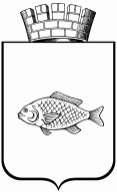 О внесении изменений в постановление администрации города Ишима от 31.08.2015 № 714 «Об утверждении административного регламента предоставления муниципальной услуги «Рассмотрение заявлений и принятие решений о выдаче разрешения на использование земель или земельного участка» (в ред. постановлений администрации города Ишима от 24.05.2016 № 524, от 18.02.2019 № 142, от 11.06.2019 № 695, от 27.09.2021 № 682)